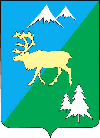 П О С Т А Н О В Л Е Н И ЕАДМИНИСТРАЦИИ БЫСТРИНСКОГО МУНИЦИПАЛЬНОГО РАЙОНА684350, Камчатский  край, Быстринскийрайон, с. Эссо, ул. Терешковой, 1, тел/факс 21-330http://essobmr.ru   admesso@yandex.ruот 02.10.2020 № 296	На основании протеста  прокурора Быстринского   района от 24.09.2020  № 2/07-14-2020 на постановление администрации Быстринского муниципального района от 15.01.2018 № 15 «Об утверждении административного регламента предоставления муниципальной услуги по признанию помещения жилым помещением, жилого помещения непригодным для проживания, многоквартирного дома аварийным и подлежащим сносу или реконструкции, садового дома жилым домом и жилого дома садовым домом», руководствуясь, частью 10 статьи 36.1 Устава Быстринского муниципального района,ПОСТАНОВЛЯЮ:	1. Внести в административный регламент предоставления муниципальной услуги по признанию помещения жилым помещением, жилого помещения непригодным для проживания, многоквартирного дома аварийным и подлежащим сносу или реконструкции, садового дома жилым домом и жилого дома садовым домом, утвержденный постановлением администрации Быстринского муниципального района от 15.01.2018 № 15 следующие изменения:Разослано: дело,  Отдел по СА, библиотека с. Эссо, с. Анавгай, прокуратура БР, официальный сайт БМР.	1) пункт 2.2. части 2 раздела 1:   а) после слов «(далее – заключение экспертизы жилого помещения)» дополнить словами «, либо на основании сформированного и утвержденного субъектом Российской Федерации на основании сведений из Единого государственного реестра недвижимости, полученных с использованием единой системы межведомственного электронного взаимодействия и подключаемых к ней региональных систем межведомственного электронного взаимодействия, сводного перечня объектов (жилых помещений), находящихся в границах зоны чрезвычайной ситуации (далее - сводный перечень объектов (жилых помещений)»;	б) дополнить абзацем следующего содержания:   «Муниципальная услуга предоставляется на основании заявления собственника, правообладателя или нанимателя  жилого помещения, которое получило повреждения в результате чрезвычайной ситуации и при этом не включено в сводный перечень объектов (жилых помещений).»;	2) пункт 5.1. части 5 раздела 2 изложить в следующей редакции:	«5.1. Предоставление муниципальной услуги осуществляется органом местного самоуправления на основании заключения межведомственной жилищно-технической комиссии при администрации Быстринского муниципального района (далее – Комиссия) об оценке соответствия помещения (многоквартирного дома) требованиям, установленным в Положении о признании помещения жилым помещением, жилого помещения непригодным для проживания, многоквартирного дома аварийным и подлежащим сносу или реконструкции, садового дома жилым домом и жилого дома садовым домом (за исключением жилых помещений жилищного фонда Российской Федерации и многоквартирных домов, находящихся в федеральной собственности).»; 	3) в абзац первый части 6 раздела 2 после слов «или реконструкции» дополнить словами «или о признании необходимости проведения ремонтно-восстановительных работ»;	4) пункт 8.1. части 8 раздела 2 изложить в следующей редакции:	«8.1. Комиссия рассматривает и принимает решение (в виде Заключения), указанное в пункте 47 Положения, либо решение о проведении дополнительного обследования оцениваемого помещения:	- поступившее заявление, или заключение органа государственного надзора (контроля), или заключение экспертизы жилого помещения, предусмотренные абзацем первым пункта 42 Положения, - в течение 30 календарных дней с даты регистрации;	- сводный перечень объектов (жилых помещений) или поступившее заявление собственника, правообладателя или нанимателя жилого помещения, которое получило повреждения в результате чрезвычайной ситуации и при этом не включено в сводный перечень объектов (жилых помещений), предусмотренные пунктом 42 Положения, - в течение 20 календарных дней с даты регистрации.	В 3-дневный срок два экземпляра Заключения комиссии направляются Комиссией в  соответствующий федеральный орган исполнительной власти, орган исполнительной власти субъекта Российской Федерации, орган местного самоуправления Быстринского муниципального района для последующего принятия Решения, и направления заявителю и (или) в орган государственного жилищного надзора (муниципального жилищного контроля) по месту нахождения соответствующего помещения или многоквартирного дома.	Орган местного самоуправления в течение 30 календарных дней со дня получения Заключения в установленном им порядке принимает, а в случае обследования жилых помещений, получивших повреждения в результате чрезвычайной ситуации, - в течение 10 календарных дней со дня получения Заключения принимает в установленном им порядке Решение, предусмотренное частью 6 настоящего Административного регламента.»;	5) в подпункте 2 пункта 10.1. части 10 и пункта 11.1. части 11  раздела 2  слова «Едином государственном реестре прав на недвижимое имущество и сделок с ним» заменить словами «Едином государственном реестре недвижимости»;	6) в подпункте 25.4. части 24 раздела 3 после слов «не позднее чем за 20» дополнить словом «календарных»; после слов «до дня начала работы комиссии» дополнить словами «, а в случае проведения оценки жилых помещений, получивших повреждения в результате чрезвычайной ситуации, - не позднее чем за 15 дней календарных дней до дня начала работы комиссии»;	7) пункт 25.6. части 25 раздела 3 в следующей редакции:  «25.6. Комиссия рассматривает поступившее заявление, или заключение органа государственного надзора (контроля), или заключение экспертизы жилого помещения, предусмотренные абзацем первым пункта 42 Положения, в течение 30 календарных дней с даты регистрации, а сводный перечень объектов (жилых помещений) или поступившее заявление собственника, правообладателя или нанимателя жилого помещения, которое получило повреждения в результате чрезвычайной ситуации и при этом не включено в сводный перечень объектов (жилых помещений), предусмотренные пунктом 42 Положения, - в течение 20 календарных дней с даты регистрации и принимает решение (в виде заключения), указанное в пункте 47 Положения, либо решение о проведении дополнительного обследования оцениваемого помещения.»;	8) пункт 25.10 части 25 раздела 3 изложить в следующей редакции:	«25.10. Два экземпляра Заключения, указанного в абзаце девятом пункта 47 Положения, в 3-дневный срок направляются Комиссией в соответствующий федеральный орган исполнительной власти, орган исполнительной власти субъекта Российской Федерации, орган местного самоуправления для последующего принятия решения, предусмотренного абзацем седьмым пункта 7 Положения, и направления заявителю и (или) в орган государственного жилищного надзора (муниципального жилищного контроля) по месту нахождения соответствующего помещения или многоквартирного дома сопроводительным письмом посредством почтового отправления либо с использованием информационно-телекоммуникационных сетей общего пользования, в том числе информационно-телекоммуникационной сети "Интернет".»;	9) в пункте 25.11 части 25 раздела 3 слово «Комиссия» заменить словами «Орган местного самоуправления».	2. Контроль за выполнением настоящего постановления возложить на начальника отдела по строительству и архитектуре администрации Быстринского муниципального района.3. Настоящее постановление вступает в силу после его официального обнародования и подлежит размещению в информационно-телекоммуникационной сети «Интернет» на официальном сайте органов местного самоуправления Быстринского муниципального района.Временно исполняющая обязанностиглавы администрации Быстринского муниципального района 			 	         А.В. ПрокинаО внесении изменений в административный регламент предоставления муниципальной услуги по признанию помещения жилым помещением, жилого помещения непригодным для проживания, многоквартирного дома аварийным и подлежащим сносу или реконструкции, садового дома жилым домом и жилого дома садовым домом, утвержденный постановлением администрации Быстринского муниципального района от 15.01.2018 № 15